AKCE:Vzpomínkové akce k Mezinárodnímu dni památky obětí holocaustu a předcházení zločinům proti lidskosti27. 1. 2017 Společná vzpomínková akce Poslanecké sněmovny Parlamentu ČR, Federace Židovských obcí v ČR, Bavorského zemského sněmu a Nadace bavorských památníků konaná u příležitosti 20. výročí podpisu Česko – německé deklarace (21. 1. 1997)v odpoledních hodinách, v Litoměřicích a v Terezíně program se ještě upřesňuje Jom ha´šoa24. 4. 2017Vzpomínková akce na paměť obětem šoa konaná u příležitosti výročí povstání ve varšavském ghettu (19. 4. - 16. 5. 1943)začátek ve 14:00 hod, dvůr před modlitebnou – Dlouhá 17, Terezínspolupořadatel: Federace Židovských obcí v ČR a Terezínská iniciativa70. výročí vzniku Památníku Terezín5. 5. 2017Setkání bývalých a stávajících pracovníků Památníku Terezínmísto i program budou upřesněnézačátek v 10:00 hod.NEVEŘEJNÁ AKCEVýročí poslední popravy v Malé pevnosti21. 5. 2017Položení věnců na bývalé popraviště v Malé pevnosti.začátek v 9:00 hod.Terezínská tryzna 201721. 5. 2017Vzpomínková akce u příležitosti 72. výročí osvobození k uctění obětí nacistické perzekuce začátek v 10 hod. na Národním hřbitově před Malou pevnostípořadatel: Památník Terezín pod záštitou Ministerstva kultury ČR (bude požádáno)spolupořadatelé: Ústecký kraj, Ústřední výbor Českého svazu bojovníků za svobodu, Město Terezín, Federace Židovských obcí v ČR a Terezínská iniciativaPo dobu konání Terezínské tryzny (cca do 12 hod.) je Malá pevnost pro veřejnost uzavřena!Po celý den se nevybírá vstupné v žádném objektu Památníku Terezín. 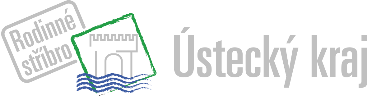 Akce je součástí Rodinného stříbra Ústeckého kraje.Pietní akt u příležitosti výročí popravy Milady Horákové27. 6. 2017JUDr. Milada Horáková (25. prosince 1901 – 27. června 1950) Milada Horáková byla československá politička popravená za údajné spiknutí a velezradu během komunistických politických procesů v 50. letech minulého století. Byla jedinou ženou popravenou během těchto procesů. Kvůli neústupnosti při procesu se stala symbolem odporu proti vládnoucí komunistické straně. v 10:00 hod. v pamětní síni v bývalém Krankenrevíru, Malá pevnost Terezínve spolupráci s Konfederací politických vězňů ČRTryzna Kever Avot17. 9. 2017Vzpomínková akce k uctění židovských obětí nacistické genocidy v českých zemích.krematorium na Židovském hřbitově a pietní místo u Ohře začátek v 11 hod. v krematoriu na Židovském hřbitově pořadatel: Federace Židovských obcí v ČR a Pražská židovská obecVÝSTAVY:„Nezapomeň své jméno – Osvětimské děti“14. listopadu 2016 – 31. března 2017předsálí kina Muzea ghettavýstava bude zahájena vernisáží 10. listopadu 2016 ve 14 hodin, poté bude uvedena dětská opera Brundibár v podání Dismanova rozhlasového dětského souborudokumentární výstavaVÝSTAVA JE SOUČÁSTÍ CYKLU, KTERÝM SI PAMÁTNÍK TEREZÍN PŘIPOMÍNÁ 75. VÝROČÍ ZAHÁJENÍ DEPORTACÍ ŽIDŮ Z ČESKÝCH ZEMÍ A VZNIKU TEREZÍNSKÉHO GHETTAZbyněk Sekal – Kresby z KT Mauthausen6. dubna – 30. června 2017předsálí kina Malé pevnostivýstava bude zahájena vernisáží 6. dubna 2017 ve 14 hodinvýtvarná výstavaPamátník Terezín – Plakáty 1947-20176. května – 30. června 2017předsálí kina Muzea ghettavýstava k 70. výročí založení Památníku TerezínVáclav Špale11. května – 30. září 2017 (v cele č. 41 pouze do 20. července)výstavní prostory IV. dvora Malé pevnosti – cela č. 41 a 42výstava bude zahájena vernisáží 11. května 2017 ve 14 hodinvýtvarná výstavaVýstava k výtvarné soutěži vzdělávacího odd. PT7. června – 31. července 2017předsálí kina Muzea ghettavýstava bude zahájena vyhlášením výsledků soutěže, které se bude konat 7. 6. 2017 od 13 hod.výstava soutěžních studentských pracíPřírůstky sbírek Památníku Terezín13. července – 31. října 2017předsálí kina Malé pevnostivýstava bude zahájena vernisáží 13. července 2017 ve 14 hodinvýtvarná výstavaPatrik Hábl10. srpna – 31. října 2017výstavní prostory IV. dvora Malé pevnosti – cela č. 41výstava bude zahájena vernisáží 10. srpna 2017 ve 14 hodinvýtvarná výstavaHnědá složka – Felix Bloch14. září – 31. října 2017předsálí kina Muzea ghettavýstava bude zahájena vernisáží 14. září 2017 ve 14 hodinpocta Felixu BlochoviFrancine Mayran2. listopadu 2017 – 28. února 2018předsálí kina Muzea ghettavýstava bude zahájena vernisáží 2. listopadu 2017 ve 14 hodinvýtvarná výstava